From ‘Vanishing Trick Poems’ by Ros Asquith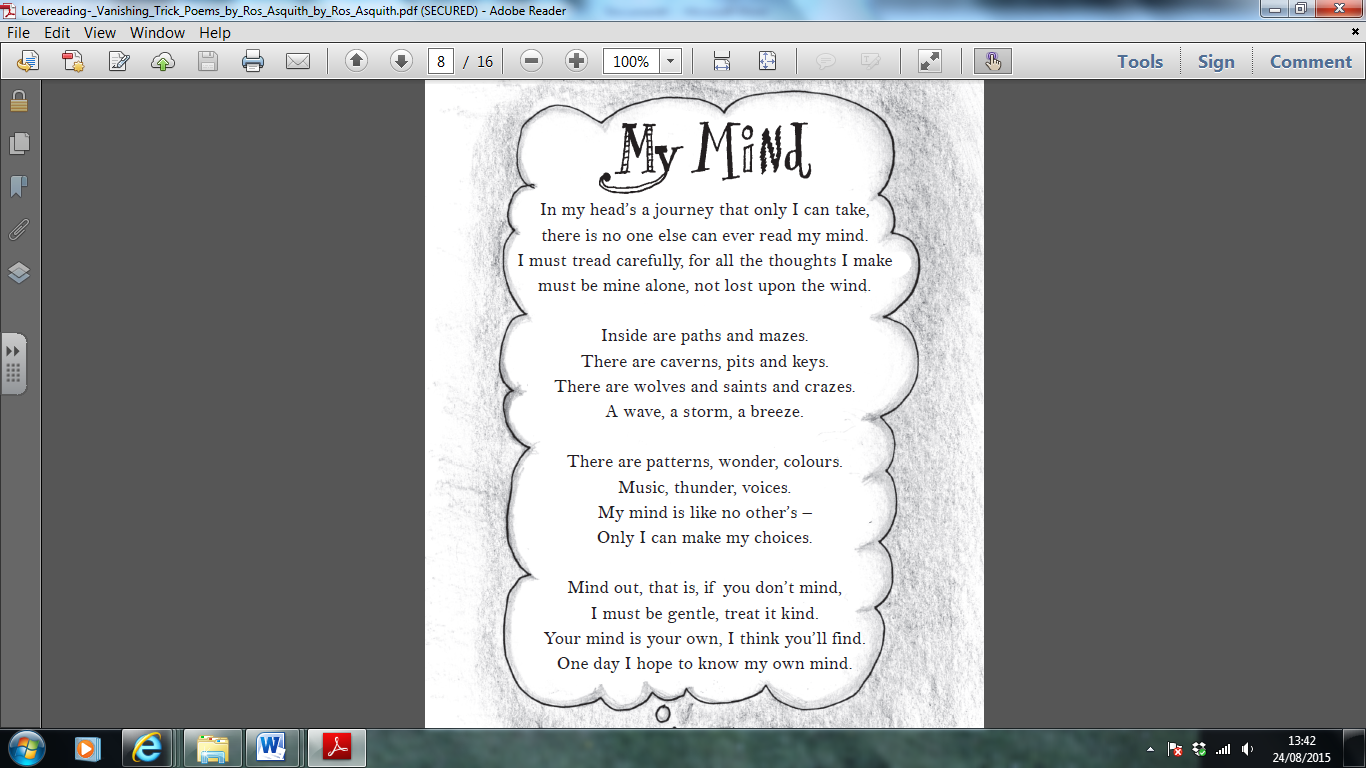 